ПОСТАНОВЛЕНИЕ«__10___»__11___2020 года	                               	                        №_224_пос. ЭнемОб утверждении муниципальной программы «Развитие массовой физической культуры и спорта среди детей, подростков и молодежи  муниципального образования «Энемское городское поселение»  на  2021-2023 годы»В соответствии с Федеральным законом от 06.10.2003г. № 131-ФЗ  «Об общих принципах организации местного самоуправления  в Российской Федерации», Уставом муниципального образования «Энемское городское поселение»,-ПОСТАНОВЛЯЮ:		1.Утвердить муниципальную программу «Развитие массовой физической культуры и спорта среди детей, подростков и молодежи  муниципального образования «Энемское городское поселение»  на   2021-2023 годы»  (приложение № 1).		2.Постановление главы администрации муниципального образования «Энемское городское поселение» от 26.10.2017г. № 224  « Об утверждении ведомственной целевой  программы «Развитие массовой физической культуры и спорта среди детей,  подростков и молодежи  муниципального образования «Энемское городское поселение» на  2021-2023 годы» считать утратившим силу.	3.Настоящее постановление вступает в силу со дня официального обнародования.	4. Контроль за исполнением настоящего постановления возложить на заместителя главы администрации муниципального образования «Энемское городское поселение» Цыганкову Е.А.Глава администрации МО «Энемское городское поселение»                				Х.Н. ХоткоПроект согласован:Заместитель  главы администрации		                                  Е.А. Цыганкова   	                       Проект внесён:Руководитель организационного отдела                                                  С.Д. МешвезРуководитель юридического отдела                                                         Б.Ш. КошкоРуководитель  финансового отдела 					 Е.Н. ЧиловаПриложение № 1к постановлению главы муниципального образования«Энемское городское поселение»«_10__»__11__2020г. № _224_МУНИЦИПАЛЬНАЯ ПРОГРАММА«Развитие массовой физической культуры и спорта среди детей, подростков и молодежи  муниципального образования «Энемское городское поселение»   на  2021-2023годы»  Срок реализации программы: 2021-2023 годы ПАСПОРТ
 муниципальной программы«Развитие массовой физической культуры и спорта среди детей, подростков и молодежи  муниципального образования  «Энемское городское поселение»  на  2021-2023 годы»МУНИЦИПАЛЬНАЯ ПРОГРАММА«Развитие массовой физической культуры и спорта среди детей, подростков и молодежи  муниципального образования  «Энемское городское поселение» на  2021-2023 годы» 1. ОБЩИЕ ПОЛОЖЕНИЯ     Основополагающей задачей органов местного самоуправления является обеспечение условий для развития физической культуры и спорта на территории муниципального образования «Энемское городское поселение», укрепления здоровья населения, строительства, реконструкции и модернизации физкультурно-оздоровительных и спортивных сооружений, оснащения их современным оборудованием и инвентарем, популяризации массового и профессионального спорта и приобщения различных слоев общества к регулярным занятиям физической культурой и спортом.
Создание основы для сохранения и улучшения физического и духовного здоровья граждан в значительной степени способствует достижению указанной цели. В то же время существенным фактором, определяющим состояние здоровья населения, является поддержание оптимальной физической активности в течение всей жизни каждого гражданина. Опыт многих развитых стран показывает, что такая задача может быть решена при реализации комплексной программы. 2. ОСНОВНАЯ   ЦЕЛЬ ПРОГРАММЫЦели Программы:- обеспечение условий для развития физической культуры и спорта на территории муниципального образования «Энемское городское поселение»;- укрепление здоровья населения путем развития доступной различным категориям жителей поселения инфраструктуры для занятий массовыми видами физической культуры и спорта по месту жительства;- популяризация массового и профессионального спорта и приобщение различных слоев общества к регулярным занятиям физической культурой и спортом.3.ОСНОВНЫЕ  ЗАДАЧИ РЕАЛИЗАЦИИ ПРОГРАММЫ
Основными направлениями реализации программы предусматриваются:- совершенствование нормативно-правовой базы  в сфере физической культуры и спорта;- осуществление, координация и проведение на территории муниципального образования  единой муниципальной политики в развитии физической культуры и спорта, опирающейся на целостную нормативную правовую базу;- удовлетворение потребности населения муниципального образования  в физическом совершенствовании, укреплении здоровья путем регулярных занятий физической культурой и спортом;- строительство, реконструкция и модернизация физкультурно-оздоровительных и спортивных сооружений, оснащение их современным оборудованием и инвентарем;- координация деятельности негосударственных организаций в сфере физической культуры и спорта;- внедрение новых форм организации физкультурно-оздоровительной и спортивно-массовой работы.4. МЕХАНИЗМ РЕАЛИЗАЦИИ ПРОГРАММЫМеханизм реализации целей и задач Программы – это система скоординированных по срокам и объему финансирования, а также ответственным исполнителям мероприятий, обеспечивающих достижение намеченных результатов.  Исполнители несут ответственность за качественное  и своевременное выполнение программы, целевое и рациональное использование финансовых средств, своевременное информирование координирующего органа о проделанной работе и ее результатах.5. РЕСУРСНОЕ ОБЕСПЕЧЕНИЕ ПРОГРАММЫДля реализации программы привлекаются средства бюджета муниципального образования «Энемское городское поселение» и внебюджетных источников.6. ОЖИДАЕМЫЕ КОНЕЧНЫЕ РЕЗУЛЬТАТЫ РЕАЛИЗАЦИИ ПрограммыВ итоге реализации программы ожидается:- улучшение состояния физического здоровья населения, снижение заболеваемости за счет привлечения к регулярным занятиям физической культурой и спортом;- разработка и внедрение новых современных оздоровительных технологий;- повышение уровня доступности и обеспеченности населения муниципального образования физкультурно-оздоровительными и спортивными сооружениями, спортивным оборудованием и инвентарем;- повышение уровня подготовки и выступлений муниципальных сборных команд и отдельных спортсменов муниципального образования  по видам спорта на районных, республиканских, всероссийских и международных соревнованиях;- увеличение численности занимающихся физической культурой и спортом на регулярной основе                     РЕСПУБЛИКА АДЫГЕЯ             ТАХТАМУКАЙСКИЙ РАЙОНАДМИНИСТРАЦИЯМУНИЦИПАЛЬНОГО ОБРАЗОВАНИЯ« ЭНЕМСКОЕ ГОРОДСКОЕ ПОСЕЛЕНИЕ»Индекс 385132,  п. Энем ул. Чкалова,13 (887771)  43-4-32; (887771) 44-2-71e-mail: admin_MO_EGP@mail.ru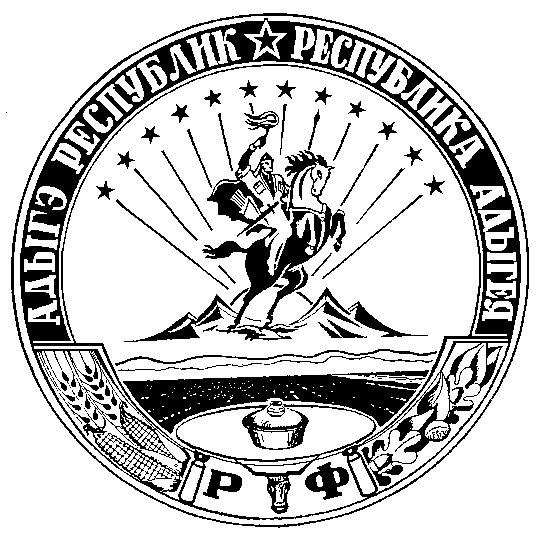 АДЫГЭ РЕСПУБЛИК ТЭХЪУТЭМЫКЪОЕ   РАЙОНМУНИЦИПАЛЬНЭ ЗЭХЭТ«ИНЭМ  КЪЭЛЭ  ТIЫСЫПIЭ»ИАДМИНИСТРАЦИЙИндекс 385132,  п. Энемур. Чкаловэм ыцIэкIэ щытыр, 13(887771) 43-4-32; (87771) 44-2-71 e-mail: admin_MO_EGP@mail.ruНаименование главного распорядителя бюджетных средствАдминистрация муниципального образования «Энемское городское поселение»Наименование программы«Молодежная политика  муниципального образования  «Энемское городское поселение» услугами организаций культуры на период  2021-2023 годы»Основание для разработки программы1.Конституция Российской Федерации.2. Федеральный закон от 6 октября 2003 года № 131-ФЗ «Об общих принципах организации местного самоуправления в Российской Федерации».3. Закон Республики Адыгея от 06.11.2008г. № 212  «О физической культуре и спорте в Республике Адыгея»4.Устав муниципального образования «Энемское городское поселение».Должностное лицо, утвердившее программу (дата утверждения) или наименование и номер соответствующего нормативного актаглава муниципального образования «Энемское городское поселение»Цели  ПрограммыЗадачи Программы- совершенствование нормативно-правовой базы  в сфере физической культуры и спорта;- осуществление, координация и проведение на территории муниципального образования  единой муниципальной политики в развитии физической культуры и спорта, опирающейся на целостную нормативную правовую базу;- удовлетворение потребности населения муниципального образования  в физическом совершенствовании, укреплении здоровья путем регулярных занятий физической культурой и спортом;- строительство, реконструкция и модернизация физкультурно-оздоровительных и спортивных сооружений, оснащение их современным оборудованием и инвентарем;- координация деятельности негосударственных организаций в сфере физической культуры и спорта;- внедрение новых форм организации физкультурно-оздоровительной и спортивно-массовой работы;характеристика программных мероприятий-увеличение удельного веса  детей и подростков, систематически занимающихся спортом;Сроки реализации программы2021-2023 годыисточник финансирования программы местный бюджет муниципального образования «Энемское городское поселение»Объемы финансированияПредполагаемый общий объем финансирования программы составит  1800 тыс. руб., в том числе:2021 год  – 600 тыс.рубОбъемы финансирования2022 год -  600 тыс. руб.Объемы финансирования2023 год – 600  тыс.руб.Ожидаемые конечные результаты программы- улучшение состояния физического здоровья населения, снижение заболеваемости за счет привлечения к регулярным занятиям физической культурой и спортом;- разработка и внедрение новых современных оздоровительных технологий;- повышение уровня доступности и обеспеченности населения муниципального образования физкультурно-оздоровительными и спортивными сооружениями, спортивным оборудованием и инвентарем;- повышение уровня подготовки и выступлений муниципальных сборных команд и отдельных спортсменов муниципального образования  по видам спорта на районных, республиканских, всероссийских и международных соревнованиях;- увеличение численности занимающихся физической культурой и спортом на регулярной основе 